2023年龙井市卫生健康系统公开招聘员额管理医生（村医)报名表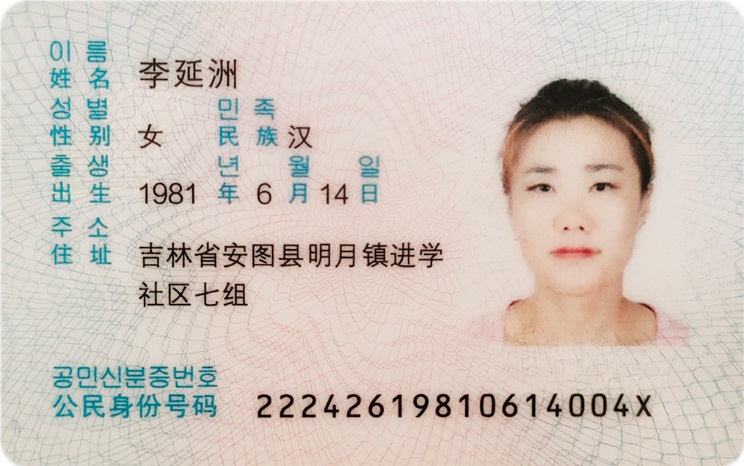        填表时应注意以下事项：1、考生身份   是指“学生、在职、农民、工人、复转军   人、个体、待业、其它；2、请您认真审查   校对所填写的相关信息，否则后果自负；   3、此表“考生签名”须手写，其他部分必   须用电子版填写。          姓   名性别民  族出生年月日政治面貌学  历毕业院校专业专业考生身份婚姻状况婚姻状况身  高现工作单位基层工作经历及年限基层工作经历及年限基层工作经历及年限身份证号联系电话报考部门报考部门报考部门报考部门报考部门岗位名称岗位名称岗位名称岗位名称村卫生室医生（同意调剂  是    否   ）村卫生室医生（同意调剂  是    否   ）村卫生室医生（同意调剂  是    否   ）村卫生室医生（同意调剂  是    否   ）学习工作简历（从第一学历开始）家庭成员情况姓 名姓 名关 系所在单位所在单位所在单位所在单位职 务家庭成员情况家庭成员情况家庭成员情况报考承诺    本报名表所填写的信息准确无误，所提交的证件、资料和照片真实有效，若有虚假，所产生的一切后果由本人承担。 报名人（签名）：                年   月   日    本报名表所填写的信息准确无误，所提交的证件、资料和照片真实有效，若有虚假，所产生的一切后果由本人承担。 报名人（签名）：                年   月   日    本报名表所填写的信息准确无误，所提交的证件、资料和照片真实有效，若有虚假，所产生的一切后果由本人承担。 报名人（签名）：                年   月   日    本报名表所填写的信息准确无误，所提交的证件、资料和照片真实有效，若有虚假，所产生的一切后果由本人承担。 报名人（签名）：                年   月   日    本报名表所填写的信息准确无误，所提交的证件、资料和照片真实有效，若有虚假，所产生的一切后果由本人承担。 报名人（签名）：                年   月   日    本报名表所填写的信息准确无误，所提交的证件、资料和照片真实有效，若有虚假，所产生的一切后果由本人承担。 报名人（签名）：                年   月   日    本报名表所填写的信息准确无误，所提交的证件、资料和照片真实有效，若有虚假，所产生的一切后果由本人承担。 报名人（签名）：                年   月   日    本报名表所填写的信息准确无误，所提交的证件、资料和照片真实有效，若有虚假，所产生的一切后果由本人承担。 报名人（签名）：                年   月   日资格          审查           意见审查2人签字：                                                单位公章                                               年     月     日审查2人签字：                                                单位公章                                               年     月     日审查2人签字：                                                单位公章                                               年     月     日审查2人签字：                                                单位公章                                               年     月     日审查2人签字：                                                单位公章                                               年     月     日审查2人签字：                                                单位公章                                               年     月     日审查2人签字：                                                单位公章                                               年     月     日审查2人签字：                                                单位公章                                               年     月     日